● Теплообменное оборудование● Сервисное обслуживание ● Запасные части ● Монтаж● Гарантийный ремонт ● Поставка комплектующихКАРТОЧКА ОСНОВНЫХ СВЕДЕНИЙПолное наименование юридического лицаОбщество с ограниченной ответственностью «Эльта»Сокращенное наименование юридического лицаООО «Эльта»Адрес местонахождения юридического лицаРФ, Тверская область, 170017, город Тверь, Московское шоссе, д. 30, помещение 13/2, 4 этажОсновной государственный регистрационный номер (ОГРН) 1116952011340Идентификационный номер налогоплательщика (ИНН)6950134194Код причины постановки на учет (КПП)695001001ОКПООКПО 91923236Расчетный счет40702810500930001569 Наименование банкаПАО «БАНК УРАЛСИБ»Корреспондентский счет30101810100000000787Банковский идентификационный код (БИК)044525787ДиректорСухомесов Сергей ГеннадиевичНомер контактного телефона и факса(4822) 48-30-11elta-tver@yandex.ru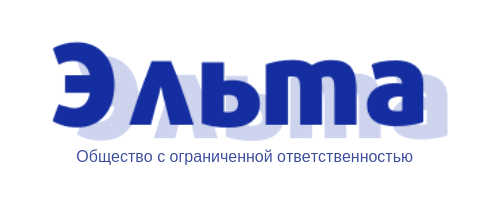 